Verbindliche Anmeldung zur Studienfahrt nach Straßburg und das Elsass vom Montag, dem 16. April bis zum Mittwoch, dem 18. April 2018 Anmeldeschluss: 28. Februar 2018Name und Vorname:____________________________________________________________Adresse, Str. u. Hausnr.:__________________________________________________________Tel.:______ /___________, Fax:__________E-Mail:____________________________________ Nummer  des Personalausweises oder des Passes:____________________________________ Ich benötige ein_____Einzel/Doppelzimmer (Nichtzutreffendes streichen)Ich möchte mit, Name und Vorname____________________________________ untergebracht werden.Adresse, Str. u. Hausnr.:__________________________________________________________Nummer  des Personalausweises oder des Passes:____________________________________Voraussichtliche Abfahrt:  	Montag, den 16 . April 2018Voraussichtl. um 8:30 Uhr, Adolf Reichwein-Halle,bei den Junkergärten 2,61191 Rosbach v. d. HöheVoraussichtliche Rückkehr:	Mittwoch, den 18. April 2018 zwischen  19:00 und 21:00 Uhr.Der Fahrpreis beträgt mit Busfahrt, Halbpension, Eintrittsgelder, Bootsfahrt und Weinprobe	im Doppelzimmer je Person: 235 €im Einzelzimmer je Person:	 267 €Die Reisekosten sind nach erfolgter Anmeldebestätigung bis spätestens 15. März 2018 auf die unten aufgeführte Kontoverbindung unter dem Stichwort. „Straßburgreise“ zu überweisen.Stornokosten:bis 21Tage vor Reisebeginn 15 %ab 21. Tag vor Reisebeginn 30 %ab 14. Tag vor Reisebeginn 50 %ab 7. Tag vor Reisebeginn 80 %am Tag des Reisebeginns bzw. bei Nichtantritt 90 %Wir empfehlen nach Reisebestätigung den Abschluss einer Reiserücktrittskostenversicherung.Datum:__________ Unterschrift:_____________________________Beschreibung der Reisebusfahrt nach Straßburg und in das Elsassvom Montag, dem 16. April bis zum Mittwoch, dem 18. April 2018Träger der Fahrt: Europa-Union Kreisverbände Hochtaunus und WetterauTagReisebusfahrtüber  Autobahn zur Feste Kaiser Wilhelm II (franz. Fort de Mutzig) mit  geführter BesichtigungWeiterfahrt nach Heiligenstein, dort  Abendessen und Übernachtung in kleinem Hotel am Rand der Vogesen -Hotel-Restaurant- Relais du Klevener - 51 Rue Principale - 67140 Heiligenstein - 03 88 08 05 98 -relaisduklevener@wanadoo.frTagFrühstück im HotelReisebusfahrt nach Straßburg, dort nach Ankunft Bootsfahrt auf der ILL  "Strasbourg, les bâtisseurs“,Mittagessen nach eigener Wahlnachmittags Fahrt zum EU-Parlament,  Besuch des Plenums und Diskussion mitMdEP Martina WernerRückfahrt zum Hotel und Weinprobe in einem Weingut, Abendessen und Übernachtung.TagFrühstück im HotelReisebusfahrt zur Hohkönigsburg (früher auch Hochkönigsburg, französisch Château du Haut-Kœnigsbourg)mit geführter BesichtigungRückfahrt über Elsässische Weinstraße zunächst nach Obernai mit Gelegenheit zum Mittagessen und RundgangWeiterfahrt über die Elsässische Weinstraße zur Autobahn und zurück nach HauseBemerkung: Es wird geprüft, ob der Teilnehmerpreis durch einen Zuschuss reduziert werden kann.          Bitte beim Unterzeichner  bei Anmeldung nachfragen.Mit freundlichen Grüßengez.:  Dr. Johannes Fertig           Vorsitzender KV Wetterau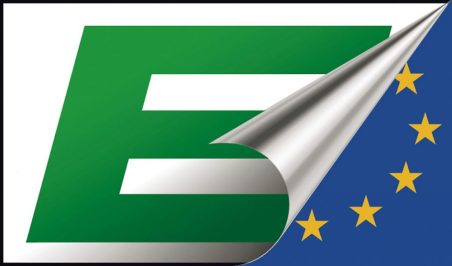 Europa-Union DeutschlandKreisverbände Hochtaunus und WetterauDr. Johannes FertigE-Mail: wetterau@eu-hessen.de Adresse: Gartenstraße 2, 61197 Florstadt     Telefon, Fax: 06035/6535, 967957